        梅鄉農特產行  訂購單   訂購日期：   年   月   日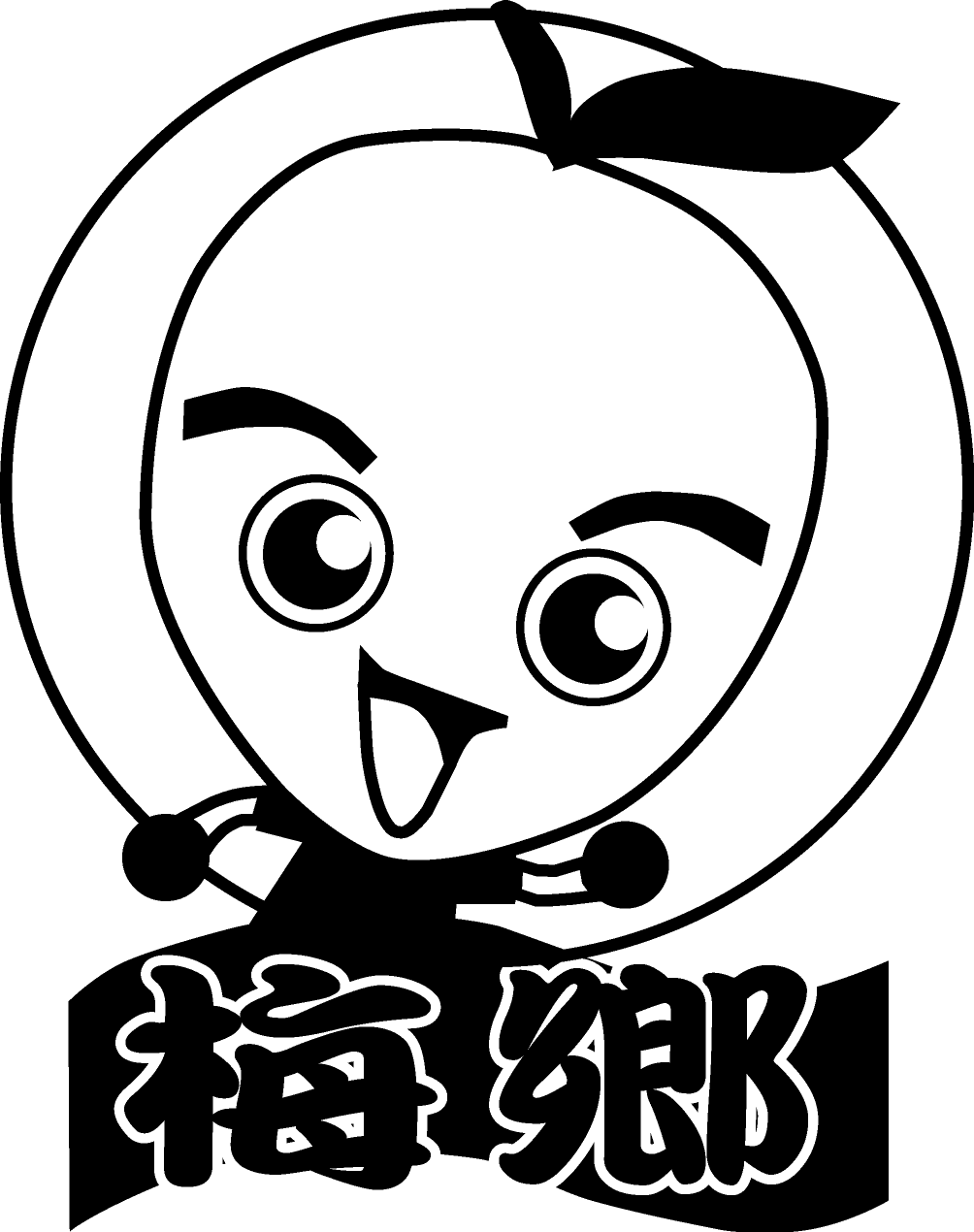           訂購專線：049-2772236   傳真：049-2778286  網址：www.meishop.com.tw                                                                        總計：       元※運費：凡單次訂購滿2000元免運費，以下酌收運費130元※付款方式：1. □ 貨到付款  (代收30元)            2. □ ATM轉帳  行號：700 (水里郵局)   轉帳後請提供帳號後5碼：                            帳號：04011310096397             3. □ 郵局劃撥  帳號：22160853   戶名：黃陳玉敏※出貨地址：南投縣水里鄉頂崁村水信路一段173號※請於填完此單和劃撥收據，傳真至049-2778286，傳真後請來電049-2772236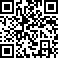 訂購人資料訂購人：訂購人：訂購人資料聯絡電話：行動電話：訂購人資料送貨地址：□ □ □送貨地址：□ □ □訂購人資料注意事項：◎送貨時間為訂單確認後的第2~3天(遇例假日順延)，請先劃撥或轉帳，謝謝您。◎訂購單可能因物價波動調整規格、價格，請隨時參考網站上公佈之最新版本或實際販售價為準。注意事項：◎送貨時間為訂單確認後的第2~3天(遇例假日順延)，請先劃撥或轉帳，謝謝您。◎訂購單可能因物價波動調整規格、價格，請隨時參考網站上公佈之最新版本或實際販售價為準。品名規格單價單價數量小計品名規格單價數量小計小計小計茶     香     系     列茶     香     系     列茶     香     系     列茶     香     系     列茶     香     系     列茶     香     系     列茶     香     系     列茶     香     系     列茶     香     系     列茶     香     系     列茶     香     系     列茶     香     系     列茶     香     系     列凍頂茶梅300g/包100100日月潭紅 茶 梅200g/包100烏龍茶梅300g/包100100凍 頂茶 香 李300g/包100花     語     系     列花     語     系     列花     語     系     列花     語     系     列花     語     系     列花     語     系     列花     語     系     列花     語     系     列花     語     系     列花     語     系     列花     語     系     列花     語     系     列花     語     系     列紅紫蘇梅250g/包100洛神花梅300g/包100桂花梅300g/包100100蜜洛神花300g/包100風     情     系     列風     情     系     列風     情     系     列風     情     系     列風     情     系     列風     情     系     列風     情     系     列風     情     系     列風     情     系     列風     情     系     列風     情     系     列風     情     系     列風     情     系     列高山脆梅300g/包100100原味Q梅300g/包100手工脆梅300g/包100100檸檬梅300g/包100紫蘇脆梅300g/包100100辣Q梅300g/包100鳳梨梅300g/包100100精     釀     系     列精     釀     系     列精     釀     系     列精     釀     系     列精     釀     系     列精     釀     系     列精     釀     系     列精     釀     系     列精     釀     系     列精     釀     系     列精     釀     系     列精     釀     系     列精     釀     系     列黃金梅250g/包100100黑糖梅300g/包100陳年酒梅300g/包100100春的梅300g/包100咖啡梅250g/包100100古早味梅300g/包100薑母梅250g/包100100香Q梅300g/包100元     氣     系     列元     氣     系     列元     氣     系     列元     氣     系     列元     氣     系     列元     氣     系     列元     氣     系     列元     氣     系     列元     氣     系     列元     氣     系     列元     氣     系     列元     氣     系     列元     氣     系     列甜話梅200g/包100100元氣冰梅80g/包100甜菊梅180g/包100100元氣心梅80g/包100小桃紅梅(話梅)180g/包100100日式梅肉(單顆)80g/包100梅粉300g/包/罐100100紹 興(鹹話梅)200g/包100養     生     系     列養     生     系     列養     生     系     列養     生     系     列養     生     系     列養     生     系     列養     生     系     列養     生     系     列養     生     系     列養     生     系     列養     生     系     列養     生     系     列養     生     系     列薑黃梅140g/包100100梅精糖140g/包100檸檬片100g/包100100蔓越莓150g/包100品名規格單價單價數量小計品名規格單價數量數量數量小計其     他     系     列其     他     系     列其     他     系     列其     他     系     列其     他     系     列其     他     系     列其     他     系     列其     他     系     列其     他     系     列其     他     系     列其     他     系     列其     他     系     列其     他     系     列辣橄欖300g/包100100無籽話梅李(整顆)250g/包100大仙李300g/包100100無籽話梅李(片)250g/包100櫻 花葡 萄 果300g/包100100甜蜜黑棗250g/包100甘 草(山)橄欖300g/包100100山葡萄籽300g/包100無核橄欖300g/包100100糖 酥小 紅 莓300g/包100玉桂橄欖300g/包100100糖 酥落 神 花100g/包100野生金桔300g/包100100化應子250g/包100小 紅 莓(樹莓)300g/包100100蕃茄乾140g/包100奶梅李300g/包100100芭樂乾140g/包100碳燻烏梅230g/包100100仙楂梅餅(圓)300g/罐100珍珠李300g/包100100梅子果凍10入/盒120玻     璃     罐     裝玻     璃     罐     裝玻     璃     罐     裝玻     璃     罐     裝玻     璃     罐     裝玻     璃     罐     裝玻     璃     罐     裝玻     璃     罐     裝玻     璃     罐     裝玻     璃     罐     裝玻     璃     罐     裝玻     璃     罐     裝玻     璃     罐     裝紅紫蘇梅(加汁)1/罐250250純梅汁1/瓶(600ml)300古早味梅(加汁)1/罐250250純梅醋1/瓶(600ml)500梅精梅200g/罐150150龍眼蜂蜜1/瓶(700g)800烏梅汁1/瓶(600ml)250250梅 鄉青 梅 精1/罐(70g)500批  發  歡  迎  電  洽批  發  歡  迎  電  洽批  發  歡  迎  電  洽批  發  歡  迎  電  洽批  發  歡  迎  電  洽批  發  歡  迎  電  洽冷藏品冷藏品冷藏品冷藏品冷藏品冷藏品冷藏品營業用純梅汁(桶裝)營業用純梅汁(桶裝)營業用純梅汁(桶裝)營業用純梅汁(桶裝)營業用純梅汁(桶裝)營業用純梅汁(桶裝)手工脆梅(青梅季限定)手工脆梅(青梅季限定)營業用烏梅汁(桶裝)營業用烏梅汁(桶裝)營業用烏梅汁(桶裝)營業用烏梅汁(桶裝)營業用烏梅汁(桶裝)營業用烏梅汁(桶裝)手工脆梅(青梅季限定)手工脆梅(青梅季限定)營業用梅粉(箱裝)營業用梅粉(箱裝)營業用梅粉(箱裝)營業用梅粉(箱裝)營業用梅粉(箱裝)營業用梅粉(箱裝)梅汁蘿蔔乾(限定)梅汁蘿蔔乾(限定)各類梅製品(箱裝)各類梅製品(箱裝)各類梅製品(箱裝)各類梅製品(箱裝)各類梅製品(箱裝)各類梅製品(箱裝)梅汁蘿蔔乾(限定)梅汁蘿蔔乾(限定)